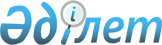 О внесении изменений и дополнений в некоторые законодательные акты Республики Казахстан по вопросам недропользования и проведения нефтяных операций в Республике КазахстанЗакон Республики Казахстан от 12 января 2007 года N 226



      


Статья 1.


 Внести изменения и дополнения в следующие законодательные акты Республики Казахстан:




      1. В 
 Закон 
 Республики Казахстан от 28 июня 1995 г. "О нефти" (Ведомости Верховного Совета Республики Казахстан, 1995 г., N 11, ст. 76; Ведомости Парламента Республики Казахстан, 1997 г., N 11, ст. 150; 1999 г., N 21, ст. 787; 2003 г., N 6, ст. 34; N 11, ст. 56; 2004 г., N 22, ст. 131; N 23, ст. 142; 2005 г., N 16, ст. 70; 2006 г., N 16, ст. 99):



      1) подпункт 33) статьи 1 изложить в следующей редакции:



      "33) морские научные исследования - научно-исследовательские работы, связанные с проведением нефтяных операций на море и изучением их последствий;";



      2) пункт 2-1 статьи 30-5 изложить в следующей редакции:



      "2-1. Действие пунктов 1 и 2 настоящей статьи не распространяется на подрядчиков, осуществляющих нефтяные операции по контрактам на недропользование по состоянию на 1 декабря 2004 года, до завершения сроков реализации программ по утилизации попутного и (или) природного газа, если они были утверждены (согласованы) в государственном органе до 1 декабря 2004 года или согласованы в компетентном органе и в уполномоченном органе в области охраны окружающей среды до 1 июля 2006 года.



      При этом сжигание попутного и (или) природного газа в факелах допускается по разрешению уполномоченного органа по изучению и использованию недр и согласованию с уполномоченным органом в области охраны окружающей среды при условии выполнения установленных сроков реализации программы по утилизации попутного и (или) природного газа либо в случае аварийной ситуации и угрозы здоровью населения и окружающей среде.";



      3) статью 35 изложить в следующей редакции:



      "Статья 35. Право Республики Казахстан на приобретение нефти



      Республика Казахстан имеет первоочередное право на приобретение нефти у подрядчика по ценам, не превышающим цены мирового рынка. Предельный объем приобретаемой нефти, порядок определения цен и вид оплаты оговариваются отдельным соглашением с подрядчиком.".




      2. В 
 Закон 
 Республики Казахстан от 27 января 1996 г. "О недрах и недропользовании" (Ведомости Парламента Республики Казахстан, 1996 г., N 2, ст. 182; 1999 г., N 11, ст. 357; N 21, ст. 787; 2003 г., N 11, ст. 56; 2004 г., N 22, ст. 131; N 23, ст. 142; 2005 г., N 16, ст. 70; 2006 г., N 3, ст. 22; N 16, ст. 99):



      1) в статье 1:



      дополнить подпунктом 29-1) следующего содержания:



      "29-1) товары казахстанского происхождения - товары, имеющие сертификат происхождения, подтверждающий его производство на территории Республики Казахстан;";



      в подпункте 30):



      абзац первый изложить в следующей редакции:



      "30) казахстанское содержание - процентное содержание ежегодных объемов:";



      в абзаце третьем:



      перед словом "товаров" дополнить словом "стоимости";



      после слова "субподряда" дополнить словами "от общей стоимости товаров, работ и услуг подрядчика";



      подпункт 32) дополнить словами "физическими и (или) юридическими лицами Республики Казахстан";



      в подпункте 47) слово ", поиски," заменить словом "и";



      2) в статье 7:



      подпункты 6) и 12) изложить в следующей редакции:



      "6) определяет порядок предоставления права недропользования;";



      "12) утверждает порядок формирования и ведения реестра товаров, работ и услуг, используемых при проведении операций по недропользованию, и их производителей, включая критерии их оценки для внесения в данный реестр;";



      3) подпункт 4) статьи 8-1 изложить в следующей редакции:



      "4) предоставляет право недропользования на разведку и добычу подземных производственно-технических вод в объемах от двух тысяч и более кубических метров в сутки в случаях, предусмотренных пунктом 1-5 статьи 13 настоящего Закона, на государственное геологическое изучение недр, а также на строительство и (или) эксплуатацию подземных сооружений, не связанных с разведкой и (или) добычей;";



      4) в статье 8-3:



      пункт 1 изложить в следующей редакции:



      "1. Уполномоченный орган в области государственного регулирования торговой и индустриальной политики:



      1) формирует и ведет реестр товаров, работ и услуг, используемых при проведении операций по недропользованию, и их производителей, а также разрабатывает критерии их оценки для внесения в данный реестр;



      2) осуществляет методическое руководство деятельностью местных исполнительных органов областей (города республиканского значения, столицы) по формированию перечня товаров, работ и услуг, производимых на территории области (города республиканского значения, столицы), и их производителей;



      3) разрабатывает и утверждает по согласованию с компетентным органом методику расчета казахстанского содержания в отношении товаров, работ и услуг, используемых при проведении операций по недропользованию или сопутствующей деятельности, связанной с контрактом;



      4) принимает участие в осуществлении мониторинга исполнения контрактных обязательств недропользователями в части приобретения ими товаров, работ и услуг казахстанского происхождения;



      5) утверждает по согласованию с компетентным органом перечень приоритетных высокотехнологичных производств, развиваемых в Республике Казахстан;



      6) утверждает формы отчета недропользователей о приобретенных товарах, работах и услугах и годовой программы закупа товаров, работ и услуг на предстоящий год;



      7) запрашивает у недропользователей и (или) лиц, уполномоченных недропользователями осуществлять закуп товаров, работ и услуг для проведения операций по недропользованию, информацию о производимых и произведенных закупках товаров, работ и услуг.";



      подпункт 2) пункта 2 дополнить словами ", а также по обеспечению условий и оплаты их труда на недискриминационной основе";



      5) подпункт 3-3) статьи 9 изложить в следующей редакции:



      "3-3) осуществляют формирование перечня товаров, работ и услуг, производимых на территории области (города республиканского значения, столицы), и их производителей, который ежеквартально представляется в уполномоченный орган в области государственного регулирования торговой и индустриальной политики в целях формирования реестра товаров, работ и услуг, используемых при проведении операций по недропользованию, и их производителей;";



      6) в статье 13:



      пункт 1 дополнить словами ", за исключением случаев, предусмотренных пунктом 1-5 настоящей статьи";



      пункт 1-1 дополнить подпунктом 2-1) следующего содержания:



      "2-1) на проведение операций по разведке и (или) добыче общераспространенных полезных ископаемых при строительстве (реконструкции, ремонте) железных и автомобильных дорог и мостов общего пользования;";



      в пункте 1-4:



      слова "разведку и (или)" исключить;



      слова "менее 2000 метров кубических" заменить словами "от пятидесяти до двух тысяч кубических метров";



      слова "специальным уполномоченным органом" заменить словами "уполномоченным органом в области использования и охраны водного фонда";



      дополнить пунктом 1-5 следующего содержания:



      "1-5. Предоставление подрядчику права на разведку и добычу производственно-технических подземных вод в объемах две тысячи и более кубических метров в сутки для их закачки в пласт в соответствии с технологической схемой добычи полезного ископаемого производится путем выдачи уполномоченным органом по изучению и использованию недр разрешения в порядке, установленном Правительством Республики Казахстан.";



      пункт 4 изложить в следующей редакции:



      "4. Предоставление права недропользования на добычу общераспространенных полезных ископаемых для собственных нужд и подземных вод в объемах, не превышающих пятидесяти кубических метров в сутки, производится одновременно с предоставлением земельного участка, под которым находятся общераспространенные полезные ископаемые и подземные воды, в частную собственность или землепользование. При предоставлении земельного участка во временное землепользование условия пользования общераспространенными полезными ископаемыми для собственных нужд и подземными водами в объемах, не превышающих пятидесяти кубических метров в сутки, могут быть оговорены договором о временном землепользовании.";



      7) в статье 14:



      пункт 1:



      после слов "бесплатной основе," дополнить словами "в том числе путем отчуждения доли участия (пакета акций) в юридическом лице, являющемся недропользователем,";



      после слов "имущественного комплекса" дополнить словами "(отчуждения доли участия (пакета акций) юридического лица, являющегося недропользователем)";



      дополнить пунктом 10 следующего содержания:



      "10. Право недропользования не может быть передано в течение двух лет с момента вступления контракта в силу, за исключением случаев передачи в порядке ликвидации юридического лица, обращения взыскания на право недропользования, переданное в залог, а также перехода права недропользования в порядке наследования либо реорганизации юридического лица.



      Данное ограничение не применяется в случаях передачи или приобретения права недропользования национальной компанией или ее дочерней организацией.";



      8) в абзаце третьем пункта 3 статьи 41-1 слова "при условии их соответствия государственным и (или) международным стандартам" исключить;



      9) в статье 41-2:



      пункт 2 дополнить частью третьей следующего содержания:



      "Извещение о проведении конкурса на предоставление права недропользования публикуется в периодических печатных изданиях на государственном и русском языках, распространяемых на всей территории Республики Казахстан.";



      пункт 3 дополнить словами ", а по общераспространенным полезным ископаемым - менее десяти дней";



      пункт 4 дополнить словами ", а по общераспространенным полезным ископаемым - менее месяца";



      дополнить пунктом 6 следующего содержания:



      "6. Взнос за участие в конкурсе и стоимость пакета геологической информации возврату не подлежат.";



      10) подпункт 2) статьи 41-3 изложить в следующей редакции:



      "2) сведения о руководителях и участниках или акционерах заявителя - юридического лица с указанием размера их доли в уставном капитале (от общего количества голосующих акций);";



      11) в статье 41-4:



      второе предложение пункта 1 дополнить словами ", а по общераспространенным полезным ископаемым - в десятидневный срок";



      пункт 2 после слова "объем" дополнить словом "имеющейся";



      12) в статье 41-5:



      дополнить пунктом 1-1 следующего содержания:



      "1-1. Участник конкурса, представивший конкурсное предложение, не имеет права отозвать его с даты завершения подачи конкурсных предложений до подведения итогов конкурса.";



      в пункте 2:



      дополнить подпунктом 3-1) следующего содержания:



      "3-1) обязательства по присоединению к Меморандуму о взаимопонимании в отношении реализации Инициативы прозрачности деятельности добывающих отраслей в Республике Казахстан до подписания контракта, за исключением конкурсных предложений на получение права недропользования по подземным водам и общераспространенным полезным ископаемым;";



      в подпункте 4-3) слова "и соответствующих государственным и (или) международным стандартам" исключить;



      подпункт 5) исключить;



      13) часть первую статьи 41-6 дополнить подпунктом 4) следующего содержания:



      "4) если предоставление заявителю права недропользования повлечет за собой несоблюдение требований по обеспечению национальной безопасности страны, в том числе в случае концентрации прав в рамках контракта и (или) концентрации прав на проведение операций в области недропользования.";



      14) в статье 41-7:



      в пункте 1:



      подпункты 3) и 4) изложить в следующей редакции:



      "3) размера подписного бонуса;



      4) размера инвестиций, сроков и условий финансирования проекта;";



      дополнить подпунктом 4-1) следующего содержания:



      "4-1) участие в социальном развитии региона;";



      в подпункте 7) слова "и соответствующих государственным и (или) международным стандартам" исключить;



      пункт 4 после слов "два месяца" дополнить словами ", а по общераспространенным полезным ископаемым - пятнадцать дней";



      пункт 5 изложить в следующей редакции:



      "5. В случае поступления только одной конкурсной заявки либо одного конкурсного предложения конкурс по данному объекту признается несостоявшимся. При признании конкурса несостоявшимся компетентным органом может быть назначен повторный конкурс. При участии в повторном конкурсе только одного участника, подавшего конкурсное предложение, такой участник признается победителем конкурса.



      В случае, если конкурс был признан несостоявшимся в связи с поступлением одного конкурсного предложения, при повторном конкурсе взнос за участие в конкурсе и стоимость пакета геологической информации с участника, ранее выкупившего пакет геологической информации, не взимаются.";



      дополнить пунктом 5-1 следующего содержания:



      "5-1. При относительном равенстве содержания конкурсных предложений по какому-либо объекту конкурсная комиссия составляет "короткий" список, в который включаются участники конкурса, чьи конкурсные предложения признаны наилучшими. В целях определения победителя конкурсная комиссия устанавливает срок, в течение которого участники конкурса, включенные в "короткий" список, вправе улучшить свои конкурсные предложения. По истечении установленного срока для улучшения конкурсных предложений конкурсная комиссия определяет победителя из числа участников конкурса, включенных в "короткий" список.";



      пункт 9 изложить в следующей редакции:



      "9. В случае непредставления победителем конкурса проекта контракта на проведение операций по недропользованию в течение семи месяцев со дня вынесения решения о признании победителем конкурса конкурсная комиссия отменяет ранее принятое решение о признании заявителя на получение права недропользования победителем конкурса.



      В случае незаключения контракта на проведение операций по недропользованию в течение восемнадцати месяцев со дня определения победителя конкурса по данному объекту конкурсная комиссия отменяет ранее принятое решение об определении заявителя на получение права недропользования победителем конкурса.";



      15) в статье 42:



      пункт 2-3 дополнить частью второй следующего содержания:



      "Согласование рабочей программы с уполномоченным органом по изучению и использованию недр осуществляется одновременно с проведением экспертизы проекта контракта.";



      пункт 2-4 изложить в следующей редакции:



      "2-4. Условия контракта должны предусматривать обязательства подрядчика по обеспечению равных условий и оплаты труда для казахстанского персонала по отношению к привлеченному иностранному персоналу, включая персонал, занятый на субподрядных работах.";



      16) пункт 5 статьи 44 дополнить предложением вторым следующего содержания:



      "Предоставление земельных участков, находящихся в собственности или землепользовании третьих лиц, осуществляется в соответствии с 
 земельным 
 законодательством Республики Казахстан.";



      17) в пункте 1 статьи 63:



      дополнить подпунктом 4-1) следующего содержания:



      "4-1) соблюдать условия Меморандума о взаимопонимании в отношении реализации Инициативы прозрачности деятельности добывающих отраслей в Республике Казахстан, за исключением контрактов по подземным водам и общераспространенным полезным ископаемым;";



      подпункт 13-1) изложить в следующей редакции:



      "13-1) ежегодно, не позднее тридцати календарных дней со дня согласования годовой рабочей программы, представлять в уполномоченный орган в области государственного регулирования торговой и индустриальной политики годовую программу закупа товаров, работ и услуг на предстоящий год по форме, утвержденной уполномоченным органом в области государственного регулирования торговой и индустриальной политики;";



      дополнить подпунктами 13-2) и 13-3) следующего содержания:



      "13-2) ежеквартально не позднее 15-го числа месяца, следующего за отчетным периодом, представлять в уполномоченный орган в области государственного регулирования торговой и индустриальной политики отчет по приобретенным товарам, работам и услугам по форме, утвержденной уполномоченным органом в области государственного регулирования торговой и индустриальной политики;



      13-3) представлять отчетность, подтвержденную аудиторским отчетом, в соответствии с требованиями Инициативы прозрачности деятельности добывающих отраслей в порядке, утвержденном Правительством Республики Казахстан;";



      18) статью 63-1 изложить в следующей редакции:



      "Статья 63-1. Приобретение товаров, работ и услуг



                    при проведении операций по недропользованию



      1. Приобретение товаров, работ и услуг при проведении операций по недропользованию, в том числе субподрядчиками, осуществляется одним из следующих способов:



      1) конкурс (открытый, закрытый);



      2) из одного источника;



      3) запрос ценовых предложений;



      4) через систему электронных закупок;



      5) через открытые товарные биржи.



      2. Порядок приобретения товаров, работ и услуг при проведении операций по недропользованию определяется Правительством Республики Казахстан.



      3. При приобретении товаров, работ и услуг способом открытого конкурса объявление о проведении конкурса подлежит опубликованию в периодических печатных изданиях, публикуемых не реже трех раз в неделю и распространяемых на всей территории Республики Казахстан, а также на веб-сайте уполномоченного органа в области государственного регулирования торговой и индустриальной политики на государственном и русском языках.



      4. Недропользователи, а также лица, уполномоченные недропользователями осуществлять закуп товаров, работ и услуг для проведения операций по недропользованию в Республике Казахстан, обязаны проводить конкурсы на территории Республики Казахстан.



      5. Требования настоящей статьи не распространяются на недропользователей, осуществляющих операции по общераспространенным полезным ископаемым.";



      19) пункт 1 статьи 63-2 изложить в следующей редакции:



      "1. При проведении операций по недропользованию в Республике Казахстан подрядчик, а также его субподрядчики в соответствии с требованиями настоящего Закона обязаны приобретать товары, работы и услуги у казахстанских производителей.";



      20) статью 70-2 дополнить частью третьей следующего содержания:



      "Компетентный орган, в случае необходимости, при проведении проверок вправе привлекать для получения консультаций, исследования вопросов, требующих специальных знаний и навыков, консультантов (независимых экспертов).".




      


Статья 2.





      1. Настоящий Закон вводится в действие со дня его официального опубликования.



      2. Водопользователи, осуществляющие добычу подземных вод хозяйственно-питьевого и производственно-технического назначения с лимитами изъятия две тысячи и более кубических метров в сутки, на основании разрешений, ранее выданных уполномоченным органом в области использования и охраны водного фонда, в течение трех лет со дня введения в действие настоящего Закона могут заключить с компетентным органом контракт на добычу подземных вод хозяйственно-питьевого и производственно-технического назначения на основе прямых переговоров.

      

Президент




Республики Казахстан


					© 2012. РГП на ПХВ «Институт законодательства и правовой информации Республики Казахстан» Министерства юстиции Республики Казахстан
				